от 23 июня 2020 года № 30О внесении изменений в некоторые постановления администрации Визимьярского сельского поселения Килемарского 		муниципального районаНа основании Устава Визимьярского сельского поселения Килемарского муниципального района Республики Марий Эл Визимьярская сельская администрация п о с т а н о в л я е т:В постановление от 20.01.2009 № 1 «О персональных данных» внести следующие изменения:слова «муниципальное образование «Визимьярское сельское поселение» заменить по тексту на слова «Визимьярское сельское поселение» в соответствующем падеже.В постановление от 18.06.2009 № 26 «О создании комиссии по урегулированию конфликта интересов муниципальных служащих муниципального образования «Визимьярское сельское поселение»» внести следующие изменения:слова «муниципальное образование «Визимьярское сельское поселение» заменить по тексту на слова «Визимьярское сельское поселение» в соответствующем падеже.В постановление от 18.06.2009 № 27 «О порядке признания безнадежными к взысканию и списанию недоимки и задолженности по пеням и штрафам по местным налогам и сборам, в том числе по суммам налоговых санкций за нарушения законодательства Российской Федерации о налогах и сборах» внести следующие изменения:слова «муниципальное образование «Визимьярское сельское поселение» заменить по тексту на слова «Визимьярское сельское поселение» в соответствующем падеже.В постановление от 12.04.2012 № 8 «Об утверждении административного регламента по осуществлению муниципального контроля за обеспечением сохранности автомобильных дорог местного значения в границах населенных пунктов муниципального образования «Визимьярское сельское поселение» внести следующие изменения:слова «муниципальное образование «Визимьярское сельское поселение» заменить по тексту на слова «Визимьярское сельское поселение» в соответствующем падеже.В постановление от 31.12.2009 № 41 «О Правилах поведения муниципального служащего, замещающего муниципальную должность в органах местного самоуправления муниципального образования «Визимьярское сельское поселение»» внести следующие изменения: слова «муниципальное образование «Визимьярское сельское поселение» заменить по тексту на слова «Визимьярское сельское поселение» в соответствующем падеже.В постановление от 21.01.2010 № 11 «О создании и организации деятельности муниципальной пожарной охраны, порядке её взаимодействия с другими видами пожарной охраны, ее финансовое и материально-техническое обеспечение на территории Визимьярского сельского поселения внести следующие изменения:слова «муниципальное образование «Визимьярское сельское поселение» заменить по тексту на слова «Визимьярское сельское поселение» в соответствующем падеже.В постановление от 29.12.2012 № 37 «Об утверждении Порядка сбора отработанных ртутьсодержащих ламп на территории муниципального образования «Визимьярское сельское поселение» внести следующие изменения:слова «муниципальное образование «Визимьярское сельское поселение» заменить по тексту на слова «Визимьярское сельское поселение» в соответствующем падеже.В постановление от 31.12.2010 № 63 «О проверке достоверности и полноты сведений, представляемых гражданами, претендующими на замещение должностей муниципальной службы администрации поселения , и муниципальными служащими администрации поселения , и соблюдения муниципальными служащими требований к служебному поведению» внести следующие изменения:слова «муниципальное образование «Визимьярское сельское поселение» заменить по тексту на слова «Визимьярское сельское поселение» в соответствующем падеже.В постановление от 31.12.2010 № 62 «О представлении гражданами, претендующими на замещение должностей муниципальной службы администрации муниципального образования «Визимьярское сельское поселение» и муниципальными служащими муниципального образования «Визимьярское сельское поселение» сведений о доходах, об имуществе и обязательствах имущественного характера» внести следующие изменения:слова «муниципальное образование «Визимьярское сельское поселение» заменить по тексту на слова «Визимьярское сельское поселение» в соответствующем падеже. В постановление от 01.03.2011 № 5а «Об оплате труда отдельных категорий работников муниципального образования «Визимьярское сельское поселение»» внести следующие изменения:слова «муниципальное образование «Визимьярское сельское поселение» заменить по тексту на слова «Визимьярское сельское поселение» в соответствующем падеже. В постановление от 22.12..2011 № 45 «Об утверждении Положения о порядке обращения со служебной информацией ограниченного распространения в администрации Визимьярского сельского поселения» внести следующие изменения:слова «муниципальное образование «Визимьярское сельское поселение» заменить по тексту на слова «Визимьярское сельское поселение» в соответствующем падеже. В постановление от 26.12.2011 № 51 «Об утверждении Порядка проведения антикоррупционной экспертизы нормативных правовых актов и проектов нормативных правовых актов администрации муниципального образования «Визимьярское сельское поселение»" внести следующие изменения:слова «муниципальное образование «Визимьярское сельское поселение» заменить по тексту на слова «Визимьярское сельское поселение» в соответствующем падеже. В постановление от 26.12.2011 № 52 «О порядке и размерах возмещения муниципальным служащим администрации муниципального образования «Визимьярское сельское поселение» расходов, связанных со служебными командировками» внести следующие изменения:слова «муниципальное образование «Визимьярское сельское поселение» заменить по тексту на слова «Визимьярское сельское поселение» в соответствующем падеже. В постановление от 23.03.2012 № 10 «Об утверждении административного регламента по осуществлению муниципального контроля за обеспечением сохранности автомобильных дорог местного значения в границах населенных пунктов муниципального образования «Визимьярское сельское поселение»» внести следующие изменения:слова «муниципальное образование «Визимьярское сельское поселение» заменить по тексту на слова «Визимьярское сельское поселение» в соответствующем падеже. В постановление от 29.03.2012 № 12 «Об утверждении административного регламента по осуществлению муниципального контроля в области охраны и использования особо охраняемых природных территорий местного значения в муниципальном образовании «Визимьярское сельское поселение»»  внести следующие изменения: 1)	слова «муниципальное образование «Визимьярское сельское поселение» заменить по тексту на слова «Визимьярское сельское поселение» в соответствующем падеже.16. В постановление от 25.06.2012 № 22 «О создании и использовании муниципальных платных автомобильных парковок в муниципальном образовании «Визимьярское сельское поселение» внести следующие изменения:1)	слова «муниципальное образование «Визимьярское сельское поселение» заменить по тексту на слова «Визимьярское сельское поселение» в соответствующем падеже.17. В постановление от 07.10.2015 № 36 «Присвоение (изменение) адреса объекту капитального строительства» внести следующие изменения:1) слова «муниципальное образование «Визимьярское сельское поселение» заменить по тексту на слова «Визимьярское сельское поселение» в соответствующем падеже.18. В постановление от 25.06.2012 № 25 «Об обеспечении сохранности линий и сооружений связи на территории администрации Визимьярского сельского поселения» внести следующие изменения:1) слова «муниципальное образование «Визимьярское сельское поселение» заменить по тексту на слова «Визимьярское сельское поселение» в соответствующем падеже.19. В постановление от 03.12.2012 № 37 «Об утверждении административного регламента предоставления муниципальной услуги «Принятие граждан на учет в качестве нуждающихся в жилых помещениях» внести следующие изменения:1) слова «муниципальное образование «Визимьярское сельское поселение» заменить по тексту на слова «Визимьярское сельское поселение» в соответствующем падеже.20. В постановление от 11.02.2013 № 12а «Об утверждении Порядка осуществления муниципального земельного контроля за осуществления муниципального земельного контроля за соблюдение гражданами требований муниципальных правовых актов, а также требований, установленных федеральными законами, законами Республики Марий Эл на территории муниципального образования «Визимьярское сельское поселение» внести следующие изменения:1) слова «муниципальное образование «Визимьярское сельское поселение» заменить по тексту на слова «Визимьярское сельское поселение» в соответствующем падеже.21. В постановление от 29.05.2014 № 15 «О Порядке сообщения лицами, замещающими должности муниципальной службы в муниципальном образовании «Визимьярское сельское поселение» о получении подарка в связи с протокольными мероприятиями, со служебными командировками и с другими официальными мероприятиями, участие в которых связано с исполнением ими служебных (должностных) обязанностей, сдаче и оценке подарка, реализации (выкупе) и зачислении средств, вырученных от его реализации» внести следующие изменения:1) слова «муниципальное образование «Визимьярское сельское поселение» заменить по тексту на слова «Визимьярское сельское поселение» в соответствующем падеже.22. В постановление от 21.04.2015 № 11 «Об утверждении административного регламента проведения проверок при осуществлении муниципального земельного контроля на территории муниципального образования «Визимьярское сельское поселение» внести следующие изменения:1) слова «муниципальное образование «Визимьярское сельское поселение» заменить по тексту на слова «Визимьярское сельское поселение» в соответствующем падеже.23. В постановление от 29.04.2015 № 18 «Порядок учета наймодателями заявлений граждан о предоставлении жилых помещений по договорам найма жилых помещений жилищного фонда социального использования» внести следующие изменения:1) слова «муниципальное образование «Визимьярское сельское поселение» заменить по тексту на слова «Визимьярское сельское поселение» в соответствующем падеже.24. В постановление от 29.04.2015 № 17 «Об утверждении Требований к порядку, форме и срокам информирования граждан, принятых на учет нуждающихся в предоставлении жилых помещений по договорам найма жилых помещений жилищного фонда социального использования, о количестве жилых помещений, которые могут быть предоставлены по договорам найма жилых помещений жилищного фонда социального использования на территории Визимьярского сельского поселения» внести следующие изменения:1) слова «муниципальное образование «Визимьярское сельское поселение» заменить по тексту на слова «Визимьярское сельское поселение» в соответствующем падеже.25. В постановление от 30.09.2015 № 35 «Об утверждении административного регламента предоставления муниципальной услуги: «Присвоение (изменение) адресов объектам недвижимости» внести следующие изменения:1) слова «муниципальное образование «Визимьярское сельское поселение» заменить по тексту на слова «Визимьярское сельское поселение» в соответствующем падеже.26. В постановление от 06.07.2016 №30 «Об утверждении административного регламента предоставления муниципальной услуги: «Прекращение права постоянного (бессрочного) пользования земельными участками, находящимися в муниципальной собственности, полномочия по управлению и распоряжению которыми осуществляет администрация муниципального образования «Визимьярское сельское поселение» внести следующие изменения:1) слова «муниципальное образование «Визимьярское сельское поселение» заменить по тексту на слова «Визимьярское сельское поселение» в соответствующем падеже.27. В постановление от 23.01.2017 №7 «Об утверждении Административного регламента предоставления муниципальной услуги «Предоставление разрешения на отклонение от предельных параметров разрешенного строительства, реконструкции объектов капитального строительства» внести следующие изменения:1) слова «муниципальное образование «Визимьярское сельское поселение» заменить по тексту на слова «Визимьярское сельское поселение» в соответствующем падеже.28. В постановление от 24.08.2017 №21 «Об утверждении административного регламента предоставления муниципальной услуги «Выдача градостроительного плана земельного участка» внести следующие изменения:1) слова «муниципальное образование «Визимьярское сельское поселение» заменить по тексту на слова «Визимьярское сельское поселение» в соответствующем падеже.29.В постановление от 14.06.2018 №18 «Об утверждении Административного регламента предоставления муниципальной услуги «Перераспределение земельных участков, находящихся в муниципальной собственности, полномочия по управлению и распоряжению которыми осуществляет Администрация муниципального образования «Визимьярское сельское поселение», и земельных участков, находящихся в частной собственности» внести следующие изменения:1) слова «муниципальное образование «Визимьярское сельское поселение» заменить по тексту на слова «Визимьярское сельское поселение» в соответствующем падеже.Глава Визимьярскойсельской администрации                                     А.К.МаксимоваМАРЫ ЭЛ РЕСПУБЛИКӸШТӸШӸ КИЛЕМАР МУНИЦИПАЛЬНЫЙ РАЙОНЫН ВӸЗӸМЙӒР СОЛА АДМИНИСТРАЦИЖӸПУНЧАЛЖЫМВИЗИМЬЯРСКАЯ СЕЛЬСКАЯ АДМИНИСТРАЦИЯ КИЛЕМАРСКОГО МУНИЦИПАЛЬНОГО РАЙОНА РЕСПУБЛИКИ МАРИЙ ЭЛПОСТАНОВЛЕНИЕ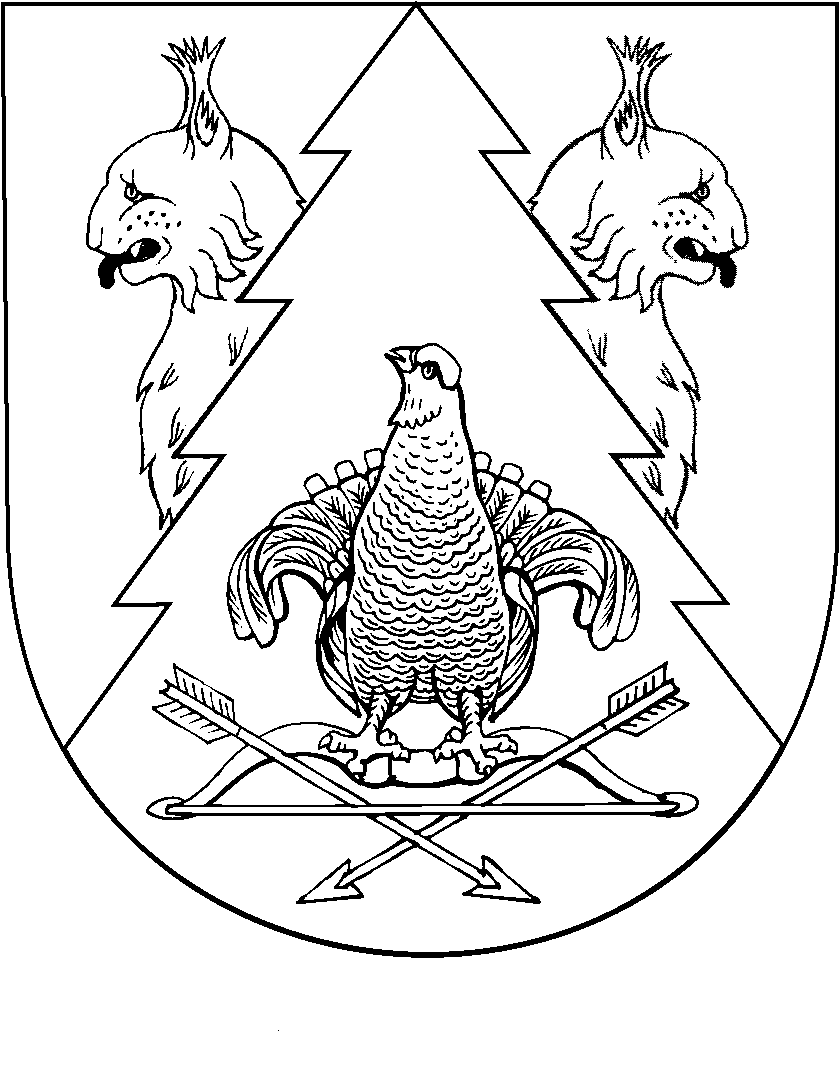 